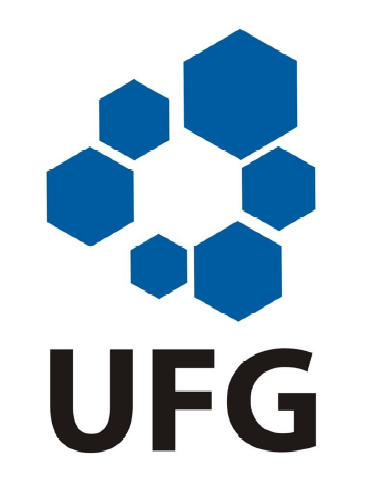 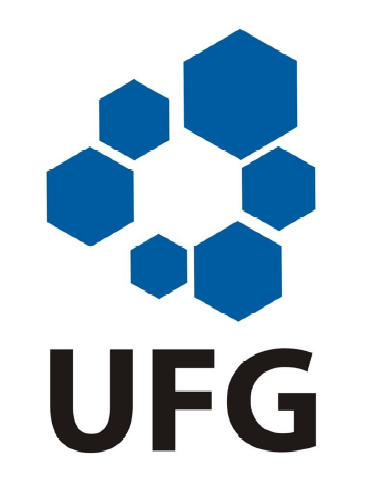 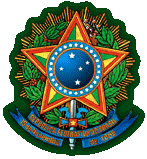 TRABALHO DE CONCLUSÃO DE CURSO – TCC IIFICHA DE AVALIAÇÃO PELO ORIENTADOR                                                                                                 NOTA FINAL      10,0               _________Acadêmico(a):  Acadêmico(a):  Acadêmico(a):  Orientador(a):Orientador(a):Orientador(a):Co-orientador (a):Co-orientador (a):Co-orientador (a):Co-orientador (a):Co-orientador (a):Data:dededeREQUISITOS A SEREM AVALIADOSValorNota1. Cumprimento do projeto de TCC I: o orientador deve avaliar se o(a) acadêmico(a) atendeu ao planejamento de orientação estabelecido entres os dois no início do TCC II.2,02. Elaboração do TCC: considerar se para a elaboração do TCC você foi consultado e as sugestões foram acatadas; se apresentou iniciativa para elaboração do mesmo.3,03. Sociabilidade: relacionamento entre orientador e acadêmico(a) durante o desenvolvimento do TCC II.1,04. Interesse: disposição demonstrada em aprender, e se foi procurado para discutir assuntos referentes ao desenvolvimento ao longo da realização.2,05. Ética: avaliar se demonstrou princípios éticos e profissionais durante a realização do TCC II.1,06. Versão Final do TCC: considerar a correção do documento apresentado na banca de defesa, acatando as sugestões acertadas com o orientador e envio da versão final dentro das normas e prazo estabelecido.1,0_______________________________________________________Orientador(a)